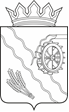 Дума Шегарского районаТомской областиРЕШЕНИЕс. Мельниково20.09.2022г.                                                                                      № 231О ходе реализации программы «Старшее поколение в Шегарском районе на 2021-2023 годы» за 2021 год и девять месяцев 2022 года	Рассмотрев и обсудив представленную информацию о ходе реализации программы «Старшее поколение в Шегарском районе на 2021-2023 годы» за 2021 год и девять месяцев 2022 года,ДУМА ШЕГАРСКОГО РАЙОНА РЕШИЛА:         Принять к сведению информацию о ходе реализации программы    «Старшее поколение в Шегарском районе на 2021-2023 годы» за 2021 год и девять месяцев 2022 года.Председатель Думы Шегарского района                                 Л.И. НистерюкИнформация О ходе реализации программы «Старшее поколение в Шегарском районе на 2021-2023 годы» за 2021 год и девять месяцев 2022 года        Муниципальная программа утверждена постановлением Администрации Шегарского района от 24.09.2020 № 846.Цель программы: формирование благоприятных условий для улучшения положения и качества жизни граждан старшего поколения,  активизация граждан старшего поколения в жизни общества.Задачи программы:- предоставление дополнительных мер социальной поддержки гражданам старшего поколения;- поддержка социально ориентированных некоммерческих организаций Шегарского района для содействия активного участия граждан старшего поколения в жизни общества;- организация досуга граждан старшего поколения.2021 годНа достижение цели программы в бюджете Шегарского района на 2021 год были предусмотрены бюджетные ассигнования в размере 146100,00 рублей. Освоено 141908,0 рублей, что составляет 97%.Реализованы следующие мероприятия: Приобретение продуктовых наборов для ветеранов Великой Отечественной войны в сумме 7254,0 рубля.Для поздравления ко Дню Победы приобретены продуктовые наборы ветеранам, проживающим в ОГАУ «Дом-интернат для престарелых и инвалидов «Лесная дача» и ОГАУ «Шегарский психоневрологический интернат «ЗАБОТА» (18 человек). Ветераны ВОВ в количестве 96 человек продуктовыми наборами были обеспечены за счет материальной помощи ООО «Межениновская птицефабрика».2. Приобретение цветов для поздравления ветеранов ВОВ в сумме 21024,0 рубля.Приобретены гвоздики для поздравления ветеранов ВОВ с Днем Победы.3. Подписка на районную газету «Шегарский вестник» на два полугодия для пенсионеров на сумму 63630,0 рублей.За год данную меру поддержки получили 100 пенсионеров из числа: участники Великой Отечественной войны, председатели первичных отделений Совета ветеранов Шегарского района, пенсионеры, проживающие на территории муниципального образования «Шегарский район».4. Проведение ремонта жилых помещений граждан старшего поколения на сумму 50000,00 рублей.Ремонт печи жилого дома выполнен труженице тыла военных лет из с. Вороновка Анастасьевского сельского поселения на общую сумму 100000,0 рублей. Данное мероприятие реализовано на условиях софинансирования за счет средств областного бюджета в размере 50% (50000,0 рублей). Не реализовано за счет средств муниципальной программы мероприятие по приобретению цветов и коробок конфет для поздравления юбиляров (90, 95 лет), т.к. поздравление юбиляров осуществлялось за счет средств, предусмотренных в бюджетной смете Администрации Шегарского района.9 месяцев 2022 года (по состоянию на 07.09.2022)На достижение цели программы в бюджете Шегарского района в 2022 году предусмотрено 50000,0 (Пятьдесят тысяч) рублей на проведение ремонта жилых помещений граждан старшего поколения.Данное мероприятие реализуется на условиях софинансирования из средств областного бюджета в размере 50% или 50000,0 рублей). С Департаментом социальной защиты населения Томской области заключено соглашение о предоставлении межбюджетных трансфертов из средств областного бюджета на оказание помощи в проведении ремонта жилых помещений отдельных категорий граждан.Запланировано проведение ремонта кровли жилого дома труженице тыла военных лет из с. Баткат на общую сумму 100000,0 (Сто тысяч) рублей. С целью доведения лимитов в бюджет «Баткатское сельское поселение» и заключения муниципального контракта на выполнение работ на стадии подписания Соглашение между Администрацией Шегарского района и  Администрацией Баткатского сельского поселения.ОЦЕНКИ  РЕЗУЛЬТАТОВ РЕАЛИЗАЦИИ  МУНИЦИПАЛЬНОЙ  ПРОГРАММЫСтаршее поколение в Шегарском районе на период  2021-2023 годы»за 2021 годЗаместитель Главы Шегарского района   по социальной сфере                                           Т.В. Зверева N 
п/пЗадачи,       
направленные на
достижение це лиПланируемый объем финансирования на решение данной задачи (тыс. руб.)Планируемый объем финансирования на решение данной задачи (тыс. руб.)Фактический объем финансирования на решение данной задачи (тыс. руб.)Фактический объем финансирования на решение данной задачи (тыс. руб.)Количественные  и/или качественные  целевые показатели, характеризующие
достижение целей и решение задачЕдиница 
измеренияБазовое значение      
показателя (на
начало реализации    
муниципальной
программы)Планируемое
значение  
показателя
на 2021 годДостигнутое
значение  
показателя
за 2021 год N 
п/пЗадачи,       
направленные на
достижение це лиБюджет районаДругие источникиБюджет районаДругие источникиКоличественные  и/или качественные  целевые показатели, характеризующие
достижение целей и решение задачЕдиница 
измеренияБазовое значение      
показателя (на
начало реализации    
муниципальной
программы)Планируемое
значение  
показателя
на 2021 годДостигнутое
значение  
показателя
за 2021 год12345678910111.Задача № 1 Предоставление дополнительных мер социальной поддержки гражданам старшего поколения:1.1. Приобретение продуктовых наборов для ветеранов1.2.Приобретение цветов для ветеранов ВОВ1.3.Приобретение цветов и коробок конфет для юбиляров1.4.Проведение ремонта жилых помещений граждан старшего поколения1.5.Подписка на районную газету «Шегарский вестник»7,254-7,254-Поздравление ветеранов ВОВЧеловек36961141.Задача № 1 Предоставление дополнительных мер социальной поддержки гражданам старшего поколения:1.1. Приобретение продуктовых наборов для ветеранов1.2.Приобретение цветов для ветеранов ВОВ1.3.Приобретение цветов и коробок конфет для юбиляров1.4.Проведение ремонта жилых помещений граждан старшего поколения1.5.Подписка на районную газету «Шегарский вестник»21,024-21,024-Поздравление ветеранов ВОВЧеловек36961141.Задача № 1 Предоставление дополнительных мер социальной поддержки гражданам старшего поколения:1.1. Приобретение продуктовых наборов для ветеранов1.2.Приобретение цветов для ветеранов ВОВ1.3.Приобретение цветов и коробок конфет для юбиляров1.4.Проведение ремонта жилых помещений граждан старшего поколения1.5.Подписка на районную газету «Шегарский вестник»3,6-0-Поздравление юбиляров (90 лет и старше)Человек4848481.Задача № 1 Предоставление дополнительных мер социальной поддержки гражданам старшего поколения:1.1. Приобретение продуктовых наборов для ветеранов1.2.Приобретение цветов для ветеранов ВОВ1.3.Приобретение цветов и коробок конфет для юбиляров1.4.Проведение ремонта жилых помещений граждан старшего поколения1.5.Подписка на районную газету «Шегарский вестник»50,0-50,0-Ремонт жилых помещений граждан старшего поколенияЧеловек111Задача № 1 Предоставление дополнительных мер социальной поддержки гражданам старшего поколения:1.1. Приобретение продуктовых наборов для ветеранов1.2.Приобретение цветов для ветеранов ВОВ1.3.Приобретение цветов и коробок конфет для юбиляров1.4.Проведение ремонта жилых помещений граждан старшего поколения1.5.Подписка на районную газету «Шегарский вестник»64,222-63,630-2.Задача № 2 Организация досуга граждан старшего поколения----Проведение мероприятий, приуроченных ко Дню старшего поколенияЧеловек500500308ИТОГО146,1-141,908-